МИНИСТЕРСТВО НАУКИ И ВЫСШЕГО ОБРАЗОВАНИЯ РОССИЙСКОЙ ФЕДЕРАЦИИ Федеральное государственное бюджетное образовательное учреждение высшего образования «Кубанский государственный университет»Факультет экономическийКафедра мировой экономики и менеджментаОТЧЕТ О ПРОХОЖДЕНИИ ПРОИЗВОДСТВЕННОЙ ПРАКТИКИ ПРАКТИКИ ПО ПРОФИЛЮ ПРОФЕССИОНАЛЬНОЙ ДЕЯТЕЛЬНОСТИ (ЧАСТЬ 1) период с 23.04.2022 г. по 07.06.2022 г. Ушнова Даниила Витальевича________________                      (Ф.И.О. студента)студента 124 группы 1 курса заочной формы обученияНаправление подготовки /специальность_____38.04.02 Менеджмент Направленность (профиль)/специализация Международный бизнес_________________Руководитель практики от университета д.э.н., профессор Егорова Л. И.                     (ученая степень, ученое звание, должность, Ф.И.О.) Оценка по итогам защиты практики: зачтено 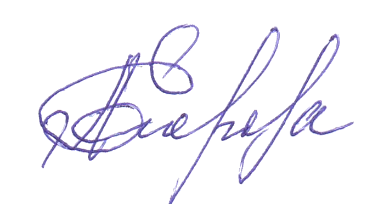 Подпись руководителя практики от университета ________________________ «07» июня 2022 г.Руководитель практики от профильной организации: д-р экон. наук, профессор кафедры МЭиМЕгорова Л. И.					           (ФИО, подпись)СОДЕРЖАНИЕ1 План и программа диссертационного исследования	22	 Корректировка Введения к диссертации (актуальность темы исследования, цель, задачи исследования, объект и предмет исследования, научная гипотеза исследования, информационная и теоретико-методическая основа исследования)	33 	Теоретико-методические основы исследования по теме диссертации…6 4 Приложения	201 План и программа диссертационного исследованияВыбранная тема: Управление международной компанией на основе цифровых инструментов менеджмента.Диссертация имеет следующую структуру:Введение1 Теоретические основы цифровых инструментов менеджмента1.1 Сущность цифровых инструментов менеджмента1.2 Классификация цифровых инструментов менеджмента1.3 Основные особенности внедрения и использования инструментов на основе цифровых технологий2 Исследование международного рынка цифровых решений для бизнеса2.1 Основные направления и сферы цифровизации экономики2.2 Анализ динамики и тенденций развития рынка цифровых продуктов для бизнеса2.3 Проблемы применения цифровых инструментов международными компаниями3 Рекомендации по оптимизации деятельности международных компаний с применением цифровых инструментов управления3.1 Разработка системы мониторинга основных индикаторов экономической деятельности на основе предметно-ориентированных аналитических продуктов3.2 Предложения по оптимизации деятельности международных компаний на основе разработанной системыЗаключениеСписок использованных источниковПриложениеКорректировка Введения к диссертации (актуальность темы исследования, цель, задачи исследования, объект и предмет исследования, научная гипотеза исследования, информационная и теоретико-методическая основа исследования)Актуальность темы исследования заключается в том, что современным международным компаниям в условиях активной цифровизации экономики для поддержания текущего уровня конкурентоспособности и создания конкурентных преимуществ необходимо внедрять цифровые инструменты управления.Бизнес сообществом и правительствами стран, в том числе Российской Федерацией, осознана необходимость ускорения процессов цифровизации и цифровой трансформации бизнес-процессов в целях достижения конкурентоспособных позиций в формирующемся цифровом пространстве новой мировой экономики. Такого рода изменения невозможны без внедрения инструментов управления, основанных на достижениях IT-технологий, что требует аналитической и научно-методической проработки такого рода изменений. Инициативы в области цифровых технологий остаются одним из главных стратегических бизнес-приоритетов для компаний, поскольку они стремятся в условиях жесткой конкуренции концентрировать расходы на создании внутренней инфраструктуры и применении цифровых технологий для постоянной адаптации к условиям, диктуемым внешней экономической средой.Цель – оптимизация деятельности компаний на основе цифровых инструментов управления, что позволит увеличить конкурентоспособность на международном рынке.В соответствии с поставленной целью в магистерской диссертации определены следующие задачи:уточнить сущность цифровых инструментов менеджмента;рассмотреть основные критерии классификации цифровых инструментов менеджмента;выявить особенности и проблемы использования цифровых инструментов менеджмента;выделить основные направления и сферы цифровизации экономики;проанализировать динамику и тенденции развития рынка цифровых продуктов для бизнеса;определить основные проблемы применения цифровых инструментов международными компаниями;адаптировать систему мониторинга основных индикаторов экономической деятельности на основе предметно-ориентированных аналитических продуктов;разработать предложения по оптимизации деятельности международных компаний на основе разработанной системы.Объектом исследования выступает процесс управления современными компаниями, которые, в условиях цифровизации экономики, прибегают к внедрению цифровых инструментов менеджмента.Предмет исследования – экономические отношения, возникающие при организации управленческой деятельности в международной компании с помощью цифровых инструментов менеджмента.Гипотеза исследования магистерской диссертации заключается в предположении автора о том, что международным компаниям для усиления своих конкурентных позиций необходима трансформация традиционных инструментов менеджмента с целью увеличения эффективности управления ресурсами и повышения оперативности принятия управленческих решений.Теоретическая и методическая основа исследования.Теоретической и методологической основой исследования послужили концепции, фундаментальные исследования отечественных и зарубежных ученых и специалистов в области менеджмента, современных бизнес-моделей и оптимизации бизнес-процессов, цифровой экономики, цифровой трансформации бизнеса и инструментов управления.В процессе исследования были использованы следующие общенаучные и экономические методы: структурно-функциональный, системно-процессный, логистический, экономико-статистический, экономико-математического моделирования, прогнозирования и др.Информационно-эмпирическая база исследования.Информационно-эмпирическую базу исследования составила размещенная в открытом доступе статистическая информация Федеральной службы государственной статистики РФ, Министерства экономического развития РФ, Краснодарского краевого управления по статистике, Центрального Банка Российской Федерации, нормативно-правовые и законодательные акты, аналитические исследования рынка цифровых технологий таких крупных компаний, как TAdviser, IDC, Gartner и др.3 Теоретико-методические основы исследования по теме диссертации3.1 Понятие и сущность цифровых инструментов менеджментаТермин «менеджмент» пришел из английского языка, и в переводе на русский означает «управлять, руководить». В Толковом словаре русского языка термин трактуется как «искусство управления интеллектуальными, финансовыми и материальными ресурсами». В Современном экономическом словаре менеджмент определяется как «совокупность принципов, форм, методов, приемов и средств управления производством и персоналом с использованием достижений науки управления» [20].В научной среде также используются частные определения, характеризующие процесс управления с той или иной содержательной стороны, а именно менеджмент как организация управления фирмой в целом, менеджмент как орган управления, менеджмент как различные уровни аппарата управления, менеджмент как организация работы человеческого капитала и т.д.Менеджмент организации соотносится с формой организации процесса экономической деятельности, отраслевыми особенностями, размерами компании. При этом, он охватывает только те организационные структуры, где присутствуют люди, занимающиеся трудовой деятельностью и нацеленные на получение определенного результата, взаимодействуя с теми или иными ресурсами, которыми располагает компания (производственные, интеллектуальные, материально-технические, финансовые и т.д.). Посредством менеджмента осуществляется управление процессами взаимодействия между людьми в рамках осуществления трудовой деятельности [2].Таким образом, в широком понимании термин «менеджмент» можно определить, как совокупность теории и практики управления целенаправленной профессиональной человеческой деятельностью, позволяющую обеспечить наиболее эффективное использование имеющихся трудовых, материально-технических, интеллектуальных и финансовых ресурсов для достижения поставленной цели. Соответствующей целью в рамках предпринимательской деятельности в условиях рыночной экономики будет являться получение того или иного экономического эффекта [10].При этом, сущность менеджмента проявляется через его функции. Основные функции менеджмента представлены на рисунке 1.Рисунок 1 - Функции менеджмента (составлено автором)Планирование. В рамках планирования осуществляется постановка оперативных, тактических и стратегических целей и задач, в соответствии с которыми происходит процесс принятия решений.Контроль. Наблюдение за процессом осуществления деятельности в процессе управления, соответствия его запланированным задачам и стандартам и нормативам, установленным в компании. С помощью контроля выявляются отклонения и производится их корректировка.Организация. Формирование структуры управления и организация связи между ними, обеспечивая упорядоченность всех сторон их деятельности.Координация. Обеспечение правильного взаимодействия всех объектов управления в рамках соответствующей структуры с целью их гармоничного развития.Мотивация. Система материальных и нематериальных способов поощрения и побуждения к повышению производительности с целью эффективного достижения целей компании.Функции менеджмента отражают процесс управления, способствуют правильной постановке целей, построению эффективной структуры управления, а также формированию продуктивной конъюнктуры для осуществления предпринимательской деятельности [1].Под системой обычно понимается организованное множество структурных элементов, которые находятся во взаимосвязи друг с другом, при этом формируя единое целое. Таким образом, в совокупности термин «система менеджмента» можно определить как упорядоченную целостную совокупность структурно-взаимосвязанных элементов, организация деятельности которой направлена на получение экономического эффекта. Управляемым объектом в этом случае будет сама организация, подразделения, сектора, отдельные работники. Основным экономическим эффектом в свою очередь в современных реалиях будет являться получение прибыли, либо повышение капитализации компании. Сущность такой системы проявляется через функции, указанные выше [6].Управление в такой структуре осуществляется через механизм управления, включающий социальный, экономический, организационно-технический и правовой аспекты, а также методы и средства.Рисунок 2 – Механизм управления (составлено автором)Социальный аспект включает в себя особенности культуры, традиций, ценностей, менталитета общества и психологических особенностей человека как объекта управления.Экономический аспект включает организацию трудовых, финансовых материальных и интеллектуальных ресурсов для достижения поставленных задач.Правовой аспект включает нормативно-правовую базу и правовое поле, в рамках которого осуществляется ведение деятельности организации.Организационно-технический аспект – рациональная оценка ситуации, корректировка целей и создание организационных и материально-технических условий для обеспечения успешного решения поставленных оперативных и стратегических задач.Методы и средства – совокупность приемов и способов воздействия на объект управления для достижения поставленных целей и задач [4].3.2 Классификация цифровых инструментов менеджментаСовременный этап развития общества и экономики характеризуется всеобщей цифровизацией – это переход от индустриальной эпохи и аналоговых технологий к эпохе знаний и творчества, характеризуется цифровыми технологиями и инновациями в бизнесе. В условиях современной рыночной экономики корпоративные структуры вынуждены постоянно поддерживать и повышать свою конкурентоспособность посредством внедрения цифровых технологий, адаптации к рыночным реалиям. Зачастую, многим приходится даже полностью перестраивать свою бизнес-модель. Традиционные способы ведения деятельности трансформируются, оптимизируются, насыщаются информационными потоками и ускоряются.Цифровизация экономики считается приоритетным направлением развития как на макроуровне, так и микроуровне. Уровень цифровизации обуславливает возможность повышения эффективности использования инновационного потенциала, интеллектуальных и трудовых ресурсов, преодоления кризисов на всем цикле развития компании [3]. Цифровые технологии меняют саму операционную модель компаний, особенно в банковском и телекоммуникационном секторах, повышают эффективность затрат и выявляют новые возможности на рынке. Для сферы услуг выгоды от цифровой трансформации состоят в кратном сокращении затрат (на 40-60%) и существенном ускорении вывода новых продуктов на рынок. Еще одним результатом становится повышение лояльности клиентов и частоты взаимодействия с ними, ведущее к росту доходности клиентской базы. Создание партнерств или сотрудничество с компаниями в смежных областях позволяет также получить доступ к новым клиентским сегментам. Для промышленности использование робототехники, искусственного интеллекта, систем больших данных позволяют производить высокотехнологичную продукцию, востребованную на рынке.В исследовании, проведенном Высшей школой экономики, оценивалось влияние цифровых технологий на деятельность компаний.Методом исследования является экспертный опрос, выборка составила более 100 организаций. В результате анализа, выяснилось, что полученный эффект от реализации проектов по использованию цифровых технологий соответствует ожиданиям компаний или даже превышает их. Основной эффект выразился в упрощении и ускорении процессов, а также в повышении точности и качества работы [20].В таких условиях корпоративные структуры вынуждены применять системный подход к внедрению изменений. Наиболее удобной базой для использования такого подхода являются интегрированные системы менеджмента.Интегрированная система менеджмента – это система менеджмента, которая функционирует в соответствии с требованиями ряда международных стандартов. Такими стандартами являются:ISO 9001 – системы менеджмента качества;ISO/IEC 27001 – системы обеспечения информационной безопасности;ISO 14001 – системы экологического менеджмента;ISO 26000 – руководство по социальной ответственности;ISO 31000 – руководство по риск-менеджменту.А также ряд отраслевых стандартов и стандартов для реализации специфических аспектов систем менеджмента.Интеграция систем менеджмента в соответствии с установленными стандартами создают основу для устойчивого развития компании, обеспечивает четкую согласованность в действии внутри организационной структуры, а также позволяет наиболее оптимально выполнять необходимые задачи в рамках повышения безопасности, качества и экологии. Все это позволяет компаниям оставаться конкурентоспособными как на внутреннем, так и на внешнем рынках.Современные системы менеджмента нуждаются в цифровых продуктах и программном обеспечении, экономические алгоритмы которых основаны на математике, статистике, информатике, эконометрике, теориях вероятности и т.д.  Они могут помогать в принятии решений управленцами и могут быть «принимающими решения» и, таким образом, «прописывающими» действия управленцев, при стандартном исполнении. Последнее делается с целью понижения ошибок менеджмента при обработке большого объёма информации или при решении комплексных задач, но это возможно, если в программном обеспечении прописаны соответствующие качественные алгоритмы «экономической оптимизации». Если таковые алгоритмы отсутствуют, то данное программное обеспечение служит управленческому учёту в соответствующей сфере деятельности [18].Основные типы программных продуктов, используемых в современных системах менеджмента:ERP – система планирования ресурсов предприятия;EAM – системы управления основными фондами предприятия;MES – системы оперативного (цехового) управления производством / ремонтами;WMS – системы управления складами;CRM – системы управления взаимоотношениями с клиентами;SCM – системы управления цепочками поставок;CMMS – компьютеризированные системы управления техническим обслуживанием.С использованием такого рода программного обеспечения, управление в условиях цифровизации приобретает ряд особенностей, продемонстрированных на рисунке 3.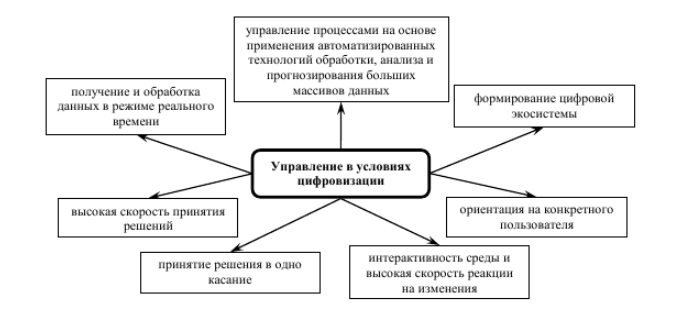 Рисунок 3 – Особенности управления в условиях цифровизации [11]Современные системы менеджмента разрабатываются и интегрируются на базе финансовых и цифровых технологий, формируя добавочную стоимость посредством создания цифровых экономических благ и встраивая их в уже существующую систему выпуска своей продукции или оказания услуг. Многие компании переориентируются, трансформируя свою бизнес модель, предлагая целый ряд вторичных услуг и полное сопровождение к их основному товару. Все это происходит на базе электронно-цифровых новаций, таких как [7]:Технологии хранения и обработки огромных массивов данных (Big Data);Сквозные цифровые технологии;Информационно-коммуникационные технологии;Технологии физической и дополненной реальности;Сети P2P, Блокчейн.При цифровизации менеджмент компании приобретает ряд основных особенностей, наличие которых позволяет обеспечивать конкурентоспособность в условиях текущей рыночной конъюнктуры.Принцип гибкости. Система менеджмента должна быть гибкой, легко и быстро адаптироваться к изменениям, если есть потенциал повысить качество услуг, производительность труда, прибыльность, снизить издержки, текучесть кадров, чтобы максимально эффективно отвечать постоянно растущим и изменяющимся потребностям.Принцип инновационности. Система менеджмента должна способствовать развитию инновационного потенциала компании, стимулировать инициативность сотрудников, привлекать внешние ресурсы для создания инноваций, внедрять инновации, увеличивающие ценность предлагаемых продуктов, выполняемых работ и оказываемых услуг.Принцип технологичности. Система менеджмента должна использовать ИКТ (роботизация, CRM-системы и тд.) для повышения качества обслуживания, снижения издержек, а также заниматься обучением и развитием цифровых компетенций персонала [13]. Влияние цифровизации обуславливает изменение принципов оценки результативности системы менеджмента в сторону непрерывного анализа. Непрерывность анализа предполагает постоянный мониторинг всех ее элементов с целью повышения ее результативности и эффективности. В условиях цифровизации целевые показатели результативности и эффективности становятся объективными и доступными в Интернет-пространстве что позволяет получать необходимую информацию о компании в реальном времени. Также, в процессе цифровизации систем менеджмента происходит особое внимание уделяется разработке стратегических планов по внедрению и использованию технологий на краткосрочную и долгосрочную перспективу, обеспечение кибербезопасности организации (информационной, кадровой), осуществление цифрового совершенствования кадрового потенциала, как основных драйверов эффективного развития.3.3 Основные особенности внедрения и использования инструментов на основе цифровых технологийПроцесс цифровизации – это сложный процесс, требующий глубоких и системных изменений во всех структурных элементах системы менеджмента. Коренные изменения в уже устоявшихся системах менеджмента без достаточной проработки на всех этапах цифровизации приводит к целому ряду серьезных проблем. Основные этапы цифровизации продемонстрированы на рисунке 3. Проблемы, с которыми сталкиваются международные компании в процессе цифровизации современных систем менеджмента разбиты и обозначены под каждым этапом. Рисунок 3 – Этапы цифровизации [33]Операционная модель и возможности. Успешные преобразования фокусируются на возможностях, которые позволят дифференцировать бизнес и обеспечить конкурентное преимущество. Поэтому первый шаг подразумевает переосмысление организационных возможностей, необходимых для начала, масштабирования и поддержания трансформации. Для этого требуется формирование комплексного представления о компетенциях, инструментах, процессах и управлении, необходимых для всех функций. Использование инструмента сквозного представления позволяет компаниям определить пробелы и несоответствия текущей модели по отношению к желаемой и на основе своих возможностей составить план их заполнения для успешного внедрения цифровизации.На данном этапе основная проблема, с которой сталкиваются компании – проблема правильного стратегического планирования и постановки целей. В новых условиях организациям нужны новые подходы к стратегическому планированию, которые позволят посмотреть на организацию и ее деятельность с точки зрения цифровой экономики, то есть изменят коммуникации внутри компании, подход и процесс принятия решений и их оценку. Специфика цифровой экономики предполагает, что в нестабильных условиях необходимы новые, более прогрессивные решения и, вероятно, их будет несколько, причем изменения во внешней среде будут провоцировать их корректировку. Недостаточная проработка стратегических планов может привести к целому ряду последствий: невостребованность на рынке имплементированных технологий, высокие издержки процесса производства ценности товаров и услуг, недооценка необходимого уровня финансирования и недостаток материально-технических и интеллектуальных кадровых ресурсов как внутри компании, так и на рынке [25].Данные и подключенная инфраструктура. Второй этап включает в себя построение ИТ структуры (на основе оцифрованной базы данных), представляющей собой комплекс взаимосвязанных систем, включающий программные продукты, политики информационной безопасности, сетевые службы, систему резервного копирования и хранения информации и т.д. Именно на этом этапе внедряется технологическая составляющая цифровой трансформации. В результате достигается эффективность коммуникации, обеспечивается непрерывности бизнеса организации и поддерживается информационная безопасность.Одна из основных проблем на этом этапе – создание эффективной системы кибербезопасности. Обработка больших объемов информации, построение внутренних систем на удаленных серверах, хранение баз данных с собранными клиентскими персональными данными, в результате цифровизации все это упростило возможности хищения информации в сетевом пространстве. В наше время существует большое количество методов нанесения урона организациям: фишинг, фарминг, взломы, кражи и утечки информации. Защита всех данных очень важна особенно для международных компаний, ведь утечки порождают значительные репутационные риски. Отдельно также стоит выделить дороговизну необходимого оборудования, а также дефицит кадров и компетенций, в рамках которого встает проблема гибкости HR-политики компании, комбинируя всевозможные варианты аутсорсинга, удаленной работы и т.д [15].Партнерская экосистема. Важно учитывать, что при внедрении новых ИТ систем может поменяться способ работы с текущими партнерами. В то же время появляется возможность заключения новых партнерских отношений и построение инновационной партнерской экосистемы. Цифровое партнерство позволяет быстро создавать и запускать новые продукты, быстрее реагируя на изменяющиеся потребности рынка.На этом этапе система менеджмента сталкивается с проблемой перестройки взаимоотношений со своими поставщиками и контрагентами. С одной стороны, цифровые технологии позволяют находить партнеров в любой точке планеты, эффективно выстраивать товарно-денежные цепочки, вести прибыльную внешнеэкономическую деятельность. Репутация современной компании, которую создают цифровые технологии, повышает лояльность потенциальных партнеров и упрощает выстраивание отношений с ними. Менеджеры должны определиться, готова ли компания перестроить устоявшуюся систему взаимоотношений с партнерами, которые не будут готовы к цифровым преобразованиям.Изменение корпоративной культуры. Цифровая трансформация, внося существенные изменения в привычные процессы, требует от компаний думать и вести себя по-другому. Перестроение корпоративной культуры за счет переосмысления ценностей, отражающих новую инновационную среду компании, позволяет преобразовать процесс управления персоналом, исключив негативную реакцию или противостояние изменениям. Также новое инновационное видение компании позволяет ей конкурировать за таланты в технологическом пространстве.На этом этапе менеджмент сталкивается с тем, что при таких глубоких изменениях уже сложившаяся система корпоративных ценностей не отвечает стандартам, которых компания планирует достичь. Гибкость процесса принятия решений, ориентация на соблюдение международных стандартов экологии, инклюзивности, все это диктует необходимость перестройки изнутри. Основными принципами в этом случае будут являться: понимание, зачем компании нужна цифровизация, что она дает, какие выгоды получает организация и каждый ее сотрудник. Поэтому в процессе трансформации уделяется большое внимание разъяснению преимуществ цифровизации. Ключевым инструментом корпоративной культуры в этом случае является развитая система внутренних коммуникаций и обратной связи, которая позволяет отвечать на волнующие сотрудников вопросы. При этом коммуникации должны носить системный и постоянный характер, а не быть разовыми и точечными. Вторым ключевым элементом корпоративной культуры в период цифровизации является готовность компании проводить изменения процессов. Необходимость развития у сотрудников убеждения, что существующие процессы необходимо менять и переводить в цифровой формат. Это касается не только внутренних процессов, но и взаимодействия компании с внешним рынком [22]. Сотрудники становятся активными участниками изменений, в корпоративной культуре внедряются понятия «улучшения» и «изменения» как ценность, дается возможность работникам критически переосмыслить процессы и найти пути их улучшения. Еще одна ценность корпоративной культуры, без которой невозможна цифровизация компании – это ориентация на потребности клиентов с точки зрения применения цифровых решений. Конечным результатом проведения политики изменения корпоративной культуры будет корпоративный этический кодекс.Новая бизнес-модель. На данном этапе запущенная цифровая внутренних операций, как правило, уже демонстрирует свой эффект в виде роста производительности за счет экономии времени на привычных операциях. Именно на этом этапе компании переосмысливают подход взаимодействия с клиентами, определяя свои направления роста за счет изменений в предложении ценности. Таким образом, происходит переход к инновационной бизнес-модели, позволяющей повысить прибыльность и достичь конкурентных преимуществ.На данном этапе основная проблема с которой сталкивается менеджмент – оценка эффективности, анализ и прогнозирование. Необходимо установить критерии эффективности, оценить, насколько конкурентоспособна данная модель по сравнению с первоначальными оценками, проанализировать эффективность оптимизации бизнес-процессов, а также внести корректировку в стратегическое и оперативное планирование в соответствии с новыми целями и задачами [15].Таким образом, в процессе цифровизации системы менеджмента, международные компании сталкиваются с проблемами, отражающими специфику современной рыночной конъюнктуры: неправильного стратегического цифрового планирования, кадровые риски, риски кибербезопасности, проблема переработки корпоративной культуры и проблемы оценки новой бизнес-модели. Однако, их успешная проработка поможет компании провести процесс цифровизации успешно, увеличивая ее конкурентоспособность, оптимизируя бизнес-процессы и повышая эффективность корпоративного управления.4 ПриложенияИНДИВИДУАЛЬНОЕ ЗАДАНИЕ, ВЫПОЛНЯЕМОЕ В ПЕРИОДПРОВЕДЕНИЯ ПРОИЗВОДСТВЕННОЙ ПРАКТИКИ и планируемые результатыСтудент Ушнов Даниил Витальевич______________________________________________ (фамилия, имя, отчество полностью)Направление подготовки (специальности) 38.04.02 Менеджмент, профиль Международный бизнес Место прохождения практики ФГБОУ ВО КубГУ, кафедра МЭиМ _________________________________ Срок прохождения практики с 23.04.2022 г. по 07.06.2022 г.Цель практики – научиться решать профессиональные задачи на основе знания (на продвинутом уровне) экономической, организационной и управленческой теории, инновационных подходов, обобщения и критического анализа практик управления, применять современные техники и методики сбора данных, продвинутые методы их обработки и анализа, в том числе использовать интеллектуальные информационно-аналитические системы, при решении управленческих и исследовательских задач, самостоятельно принимать обоснованные организационно- управленческие решения, оценивать их операционную и организационную эффективность, социальную значимость, обеспечивать их реализацию в условиях сложной (в том числе кросс-культурной) и динамичной среды, руководить проектной и процессной деятельностью в организации с использованием современных практик управления, лидерских и коммуникативных навыков, выявлять и оценивать новые рыночные возможности, разрабатывать стратегии создания и развития инновационных направлений деятельности и соответствующие им бизнес-модели организаций, обобщать и критически оценивать научные исследования в менеджменте и смежных областях, выполнять научно- исследовательские проекты а также формирование следующих компетенций, регламентируемых ФГОС ВО и учебным планом:Перечень вопросов (заданий, поручений) для прохождения практики Провести корректировку плана, программы диссертационного исследования, а также Введения к диссертации (актуальности темы исследования, цели, задач исследования, объекта и предмета исследования, научной гипотеза исследования, информационной и теоретико-методической основы исследования), сформировать теоретико-методологическую основу исследования.	Ознакомлен (студент) Ушнов Д. В._________ _________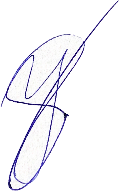                                               ФИО, подписьРуководитель практики от университета ________	___ Егорова Л. И._   (подпись) (расшифровка подписи)Рабочий график (план) проведения практики:Ознакомлен _______________ Ушнов Д. В.__________________ подпись студента	 расшифровка подписи 23.04.2022 г.Руководитель практики от университета __________		_ Егорова Л. И._______  (подпись) (расшифровка подписи)ДНЕВНИК ПРОХОЖДЕНИЯ ПРОИЗВОДСТВЕННОЙ ПРАКТИКИНаправление подготовки (специальности) 38.04.02 Экономика, профиль Международный бизнес Фамилия И.О студента Ушнов Даниил Витальевич______________________________Курс _____1_____Сроки прохождения практики с 23.04.2022 г. по 07.06.2022 г.ОЦЕНОЧНЫЙ ЛИСТрезультатов прохождения производственной практики по направлению подготовки/специальности 38.04.02 Менеджмент, профиль Международный бизнес Фамилия И.О студента Ушнов Д. В.Курс _____1_____ Руководитель практики от профильной организации________________Егорова Л. И. ___ (подпись) (расшифровка подписи)Руководитель практики от университета __________________Егорова Л. И._____              (подпись) (расшифровка подписи)Сведения о прохождении инструктажа по ознакомлению с требованиями охраны труда, технике безопасности, пожарной безопасности, а также правилами внутреннего трудового распорядка(для профильной организации)Профильная организация __ ФГБОУ ВО КубГУ ________________________Студент Ушнов Даниил Витальевич, 22_____________Дата ______23.04.2022____________________________Инструктаж по требованиям охраны трудаПровел 	д.э.н., профессор Егорова Л. И.				                                (должность, ФИО сотрудника, проводившего инструктаж, подпись)Прослушал   Ушнов Д. В.							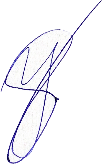 (ФИО, подпись студента)Инструктаж по технике безопасностиПровел 	д.э.н., профессор Егорова Л. И. 				                                (должность, ФИО сотрудника, проводившего инструктаж, подпись)Прослушал   Ушнов Д. В.							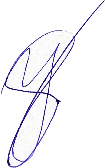 Инструктаж по пожарной безопасностиПровел 	д.э.н., профессор Егорова Л. И.				                                (должность, ФИО сотрудника, проводившего инструктаж, подпись)Прослушал   Ушнов Д. В.							4. Инструктаж по правилам внутреннего трудового распорядкаПровел 	д.э.н., профессор Егорова Л. И.				                                (должность, ФИО сотрудника, проводившего инструктаж, подпись)Прослушал   Ушнов Д. В.							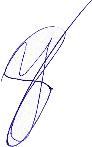 Код и наименование индикатора достижения компетенцииРезультаты обучения по дисциплине(знает, умеет, навык (владеет, может осуществить трудовое действие))ОПК-1– Способен решать профессиональные задачи на основе знания (на продвинутом уровне) экономической, организационной и управленческой теории, инновационных подходов, обобщения и критического анализа практик управленияОПК-1– Способен решать профессиональные задачи на основе знания (на продвинутом уровне) экономической, организационной и управленческой теории, инновационных подходов, обобщения и критического анализа практик управленияИОПК-1.1 Применяет знания экономической,  организационной и управленческой теории, инновационные подходы для решения практических и/или исследовательских задачзнает ключевые результаты отечественных и зарубежных исследований по теме диссертационного исследования; знает современные методы анализа исследуемой в диссертации проблемыИОПК-1.1 Применяет знания экономической,  организационной и управленческой теории, инновационные подходы для решения практических и/или исследовательских задачумеет использовать современные информационные технологии в процессе проведения научного исследования; умеет экономически обосновывать организационно-управленческие решенияИОПК-1.1 Применяет знания экономической,  организационной и управленческой теории, инновационные подходы для решения практических и/или исследовательских задачобобщает и критически оценивает результаты научных исследований по теме диссертации;                                       составляет аналитический обзор литературы по теме диссертационного исследования;определяет методический подход к исследованию проблемы по теме диссертацииИОПК-1.2 Осуществляет критический анализ практик управления и выбирает теоретическую модель для решения управленческих и/или исследовательских задач в сферах экономической, организационной деятельностизнает ключевые результаты отечественных и зарубежных исследований по теме диссертационного исследования; знает современные методы анализа исследуемой в диссертации проблемыИОПК-1.2 Осуществляет критический анализ практик управления и выбирает теоретическую модель для решения управленческих и/или исследовательских задач в сферах экономической, организационной деятельностиумеет использовать современные информационные технологии в процессе проведения научного исследования; умеет экономически обосновывать организационно-управленческие решенияИОПК-1.2 Осуществляет критический анализ практик управления и выбирает теоретическую модель для решения управленческих и/или исследовательских задач в сферах экономической, организационной деятельностиобобщает и критически оценивает результаты научных исследований по теме диссертации;                                       составляет аналитический обзор литературы по теме диссертационного исследования;определяет методический подход к исследованию проблемы по теме диссертацииОПК-2 Способен применять современные техники и методики сбора данных, продвинутые методы их обработки и анализа, в том числе использовать интеллектуальные информационно-аналитические системы, при решении управленческих и исследовательских задачОПК-2 Способен применять современные техники и методики сбора данных, продвинутые методы их обработки и анализа, в том числе использовать интеллектуальные информационно-аналитические системы, при решении управленческих и исследовательских задачИОПК-2.1 Выбирает современные техники и методики сбора данных при решении управленческих и исследовательских задачзнает ключевые результаты отечественных и зарубежных исследований по теме диссертационного исследования; знает современные методы анализа исследуемой в диссертации проблемыИОПК-2.1 Выбирает современные техники и методики сбора данных при решении управленческих и исследовательских задачумеет использовать современные информационные технологии в процессе проведения научного исследования; умеет экономически обосновывать организационно-управленческие решенияИОПК-2.1 Выбирает современные техники и методики сбора данных при решении управленческих и исследовательских задачобобщает и критически оценивает результаты научных исследований по теме диссертации;                                       составляет аналитический обзор литературы по теме диссертационного исследования;определяет методический подход к исследованию проблемы по теме диссертацииИОПК-2.2 Применяет продвинутые методы обработки и анализа информации, в том числе интеллектуальные информационно-аналитические системы, для решения управленческих и исследовательских задачзнает ключевые результаты отечественных и зарубежных исследований по теме диссертационного исследования; знает современные методы анализа исследуемой в диссертации проблемыИОПК-2.2 Применяет продвинутые методы обработки и анализа информации, в том числе интеллектуальные информационно-аналитические системы, для решения управленческих и исследовательских задачумеет использовать современные информационные технологии в процессе проведения научного исследования; умеет экономически обосновывать организационно-управленческие решенияИОПК-2.2 Применяет продвинутые методы обработки и анализа информации, в том числе интеллектуальные информационно-аналитические системы, для решения управленческих и исследовательских задачобобщает и критически оценивает результаты научных исследований по теме диссертации;                                       составляет аналитический обзор литературы по теме диссертационного исследования;определяет методический подход к исследованию проблемы по теме диссертацииИОПК-2.3 Использует современные информационные технологии при решении управленческих и исследовательских задачзнает ключевые результаты отечественных и зарубежных исследований по теме диссертационного исследования; знает современные методы анализа исследуемой в диссертации проблемыИОПК-2.3 Использует современные информационные технологии при решении управленческих и исследовательских задачумеет использовать современные информационные технологии в процессе проведения научного исследования; умеет экономически обосновывать организационно-управленческие решенияИОПК-2.3 Использует современные информационные технологии при решении управленческих и исследовательских задачобобщает и критически оценивает результаты научных исследований по теме диссертации;                                       составляет аналитический обзор литературы по теме диссертационного исследования;определяет методический подход к исследованию проблемы по теме диссертацииОПК-3 Способен самостоятельно принимать обоснованные организационно-управленческие решения, оценивать их операционную и организационную эффективность, социальную значимость, обеспечивать их реализацию в условиях сложной (в том числе кросс-культурной) и динамичной средыОПК-3 Способен самостоятельно принимать обоснованные организационно-управленческие решения, оценивать их операционную и организационную эффективность, социальную значимость, обеспечивать их реализацию в условиях сложной (в том числе кросс-культурной) и динамичной средыИОПК-3.1 Обосновывает организационно-управленческие решениязнает ключевые результаты отечественных и зарубежных исследований по теме диссертационного исследования; знает современные методы анализа исследуемой в диссертации проблемыИОПК-3.1 Обосновывает организационно-управленческие решенияумеет использовать современные информационные технологии в процессе проведения научного исследования; умеет экономически обосновывать организационно-управленческие решенияИОПК-3.1 Обосновывает организационно-управленческие решенияобобщает и критически оценивает результаты научных исследований по теме диссертации;                                       составляет аналитический обзор литературы по теме диссертационного исследования;определяет методический подход к исследованию проблемы по теме диссертацииИОПК-3.2 Оценивает операционную и организационную эффективность и социальную значимость управленческих решенийзнает ключевые результаты отечественных и зарубежных исследований по теме диссертационного исследования; знает современные методы анализа исследуемой в диссертации проблемыИОПК-3.2 Оценивает операционную и организационную эффективность и социальную значимость управленческих решенийумеет использовать современные информационные технологии в процессе проведения научного исследования; умеет экономически обосновывать организационно-управленческие решенияИОПК-3.2 Оценивает операционную и организационную эффективность и социальную значимость управленческих решенийобобщает и критически оценивает результаты научных исследований по теме диссертации;                                       составляет аналитический обзор литературы по теме диссертационного исследования;определяет методический подход к исследованию проблемы по теме диссертацииИОПК-3.3 Демонстрирует способность решать управленческие и исследовательские задачи в условиях сложной (в том числе кросс-культурной) и динамичной средызнает ключевые результаты отечественных и зарубежных исследований по теме диссертационного исследования; знает современные методы анализа исследуемой в диссертации проблемыИОПК-3.3 Демонстрирует способность решать управленческие и исследовательские задачи в условиях сложной (в том числе кросс-культурной) и динамичной средыумеет использовать современные информационные технологии в процессе проведения научного исследования; умеет экономически обосновывать организационно-управленческие решенияИОПК-3.3 Демонстрирует способность решать управленческие и исследовательские задачи в условиях сложной (в том числе кросс-культурной) и динамичной средыобобщает и критически оценивает результаты научных исследований по теме диссертации;                                       составляет аналитический обзор литературы по теме диссертационного исследования;определяет методический подход к исследованию проблемы по теме диссертацииОПК-4 Способен руководить проектной и процессной деятельностью в организации с использованием современных практик управления, лидерских и коммуникативных навыков, выявлять и оценивать новые рыночные возможности, разрабатывать стратегии создания и развития инновационных направлений деятельности и соответствующие им бизнес-модели организацийОПК-4 Способен руководить проектной и процессной деятельностью в организации с использованием современных практик управления, лидерских и коммуникативных навыков, выявлять и оценивать новые рыночные возможности, разрабатывать стратегии создания и развития инновационных направлений деятельности и соответствующие им бизнес-модели организацийИОПК-4.1Демонстрирует способность руководить проектной и процессной деятельностью в организации с использованием современных практик управления, лидерских и коммуникативных навыковзнает ключевые результаты отечественных и зарубежных исследований по теме диссертационного исследования; знает современные методы анализа исследуемой в диссертации проблемыИОПК-4.1Демонстрирует способность руководить проектной и процессной деятельностью в организации с использованием современных практик управления, лидерских и коммуникативных навыковумеет использовать современные информационные технологии в процессе проведения научного исследования; умеет экономически обосновывать организационно-управленческие решенияИОПК-4.1Демонстрирует способность руководить проектной и процессной деятельностью в организации с использованием современных практик управления, лидерских и коммуникативных навыковобобщает и критически оценивает результаты научных исследований по теме диссертации;                                       составляет аналитический обзор литературы по теме диссертационного исследования;определяет методический подход к исследованию проблемы по теме диссертацииИОПК-4.2 Выявляет и оценивает новые рыночные возможности, разрабатывает стратегии создания и развития инновационных направлений деятельности и соответствующие им бизнес-модели организацийзнает ключевые результаты отечественных и зарубежных исследований по теме диссертационного исследования; знает современные методы анализа исследуемой в диссертации проблемыИОПК-4.2 Выявляет и оценивает новые рыночные возможности, разрабатывает стратегии создания и развития инновационных направлений деятельности и соответствующие им бизнес-модели организацийумеет использовать современные информационные технологии в процессе проведения научного исследования; умеет экономически обосновывать организационно-управленческие решенияИОПК-4.2 Выявляет и оценивает новые рыночные возможности, разрабатывает стратегии создания и развития инновационных направлений деятельности и соответствующие им бизнес-модели организацийобобщает и критически оценивает результаты научных исследований по теме диссертации;                                       составляет аналитический обзор литературы по теме диссертационного исследования;определяет методический подход к исследованию проблемы по теме диссертацииОПК-5 Способен обобщать и критически оценивать научные исследования в менеджменте и смежных областях, выполнять научно-исследовательские проекты.ОПК-5 Способен обобщать и критически оценивать научные исследования в менеджменте и смежных областях, выполнять научно-исследовательские проекты.ИОПК-5.1Демонстрирует способность обобщать результаты отечественных и зарубежных научных исследований в менеджменте и смежных областяхзнает ключевые результаты отечественных и зарубежных исследований по теме диссертационного исследования; знает современные методы анализа исследуемой в диссертации проблемыИОПК-5.1Демонстрирует способность обобщать результаты отечественных и зарубежных научных исследований в менеджменте и смежных областяхумеет использовать современные информационные технологии в процессе проведения научного исследования; умеет экономически обосновывать организационно-управленческие решенияИОПК-5.1Демонстрирует способность обобщать результаты отечественных и зарубежных научных исследований в менеджменте и смежных областяхобобщает и критически оценивает результаты научных исследований по теме диссертации;                                       составляет аналитический обзор литературы по теме диссертационного исследования;определяет методический подход к исследованию проблемы по теме диссертацииИОПК-5.2 Критически оценивает результаты и выявляет перспективные направления научных исследований в менеджментезнает ключевые результаты отечественных и зарубежных исследований по теме диссертационного исследования; знает современные методы анализа исследуемой в диссертации проблемыИОПК-5.2 Критически оценивает результаты и выявляет перспективные направления научных исследований в менеджментеумеет использовать современные информационные технологии в процессе проведения научного исследования; умеет экономически обосновывать организационно-управленческие решенияИОПК-5.2 Критически оценивает результаты и выявляет перспективные направления научных исследований в менеджментеобобщает и критически оценивает результаты научных исследований по теме диссертации;                                       составляет аналитический обзор литературы по теме диссертационного исследования;определяет методический подход к исследованию проблемы по теме диссертации№Этапы работы (виды деятельности) при прохождении практикиСроки1Инструктаж по ознакомлению с требованиями охраны труда, технике безопасности, пожарной безопасности, а также правилами внутреннего трудового распорядка23.04.20222Корректировка плана и программы диссертационного исследования24.04.2022-30.04.20223Корректировка Введения к диссертации (актуальность темы исследования, цель, задачи исследования, объект и предмет исследования, научная гипотеза исследования, информационная и теоретико-методическая основа исследования)01.05.2022-15.05.20224Формирование теоретико-методических основ исследования по теме диссертации (1 глава)16.05.2022-26.05.20225Оформление отчета по практике и представление научному руководителю27.05.2022-07.06.20226Защита отчета по практике08.06.2022ДатаСодержание выполняемых работОтметка руководителя практики от профильной организации (подпись)23.04.2022Инструктаж по ознакомлению с требованиями охраны труда, технике безопасности, пожарной безопасности, а также правилами внутреннего трудового распорядкаВыполнено24.04.2022-30.04.2022Корректировка плана и программы диссертационного исследованияВыполнено01.05.2022-15.05.2022Корректировка Введения к диссертации (актуальность темы исследования, цель, задачи исследования, объект и предмет исследования, научная гипотеза исследования, информационная и теоретико-методическая основа исследования)Выполнено16.05.2022-26.05.2022Формирование теоретико-методических основ исследования по теме диссертации (1 глава)Выполнено27.05.2022-07.06.2022Оформление отчета по практике и представление научному руководителюВыполнено08.06.2022Защита отчета по практикеВыполнено№ОБЩАЯ ОЦЕНКА(отмечается руководителем практики от профильной организации)ОценкаОценкаОценка№ОБЩАЯ ОЦЕНКА(отмечается руководителем практики от профильной организации)зачтенонезачтеноУровень подготовленности студента к прохождению практикизачтеноУмение правильно определять и эффективно решать основные задачизачтеноСтепень самостоятельности при выполнении задания по практикезачтеноОценка трудовой дисциплинызачтеноСоответствие программе практики работ, выполняемых студентом в ходе прохождении практикизачтено№СФОРМИРОВАННЫЕ В РЕЗУЛЬТАТЕ ПРАКТИКИ ИНДИКАТОРЫ КОМПЕТЕНЦИИ(отмечается руководителем практики от университета)ОценкаОценка№СФОРМИРОВАННЫЕ В РЕЗУЛЬТАТЕ ПРАКТИКИ ИНДИКАТОРЫ КОМПЕТЕНЦИИ(отмечается руководителем практики от университета)зачтенонезачтеноИОПК-1.1 Применяет знания экономической,  организационной и управленческой теории, инновационные подходы для решения практических и/или исследовательских задачзачтеноИОПК-1.2 Осуществляет критический анализ практик управления и выбирает теоретическую модель для решения управленческих и/или исследовательских задач в сферах экономической, организационной деятельностизачтеноИОПК-2.1 Выбирает современные техники и методики сбора данных при решении управленческих и исследовательских задачзачтеноИОПК-2.2 Применяет продвинутые методы обработки и анализа информации, в том числе интеллектуальные информационно-аналитические системы, для решения управленческих и исследовательских задачзачтеноИОПК-2.3 Использует современные информационные технологии при решении управленческих и исследовательских задачзачтеноИОПК-3.1 Обосновывает организационно-управленческие решениязачтеноИОПК-3.2 Оценивает операционную и организационную эффективность и социальную значимость управленческих решенийзачтеноИОПК-3.3 Демонстрирует способность решать управленческие и исследовательские задачи в условиях сложной (в том числе кросс-культурной) и динамичной средызачтеноИОПК-4.1Демонстрирует способность руководить проектной и процессной деятельностью в организации с использованием современных практик управления, лидерских и коммуникативных навыковзачтеноИОПК-4.2 Выявляет и оценивает новые рыночные возможности, разрабатывает стратегии создания и развития инновационных направлений деятельности и соответствующие им бизнес-модели организацийзачтеноИОПК-5.1Демонстрирует способность обобщать результаты отечественных и зарубежных научных исследований в менеджменте и смежных областяхзачтеноИОПК-5.2 Критически оценивает результаты и выявляет перспективные направления научных исследований в менеджментезачтено